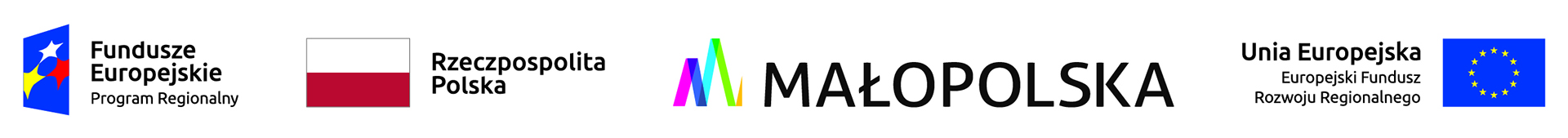 PROJEKT UMOWY   zawarta w dniu …………….  w  siedzibie Urzędu Gminy Łabowa, pomiędzy:GMINĄ LABOWA , 33-336 Łabowa 38 NIP -  REGON - zwaną dalej „Zamawiającym”, którą reprezentuje: Marta Słaby – Wójt Gminy Łabowa a : ………….      z siedzibą     NIP……, REGON  zwanym dalej  „Wykonawcą”, który reprezentują: ………………………………………………….Zamówienie udzielono na podstawie art.4 pkt. 8 ustawy z dnia 29 stycznia 2004 r. – Prawo zamówień publicznych (t. j. Dz. U. 2019. 1843 ze zm.) zgodnie z wynikiem  zapytania ofertowego o następującej treści:§ 1Przedmiotem zamówienia jest pełnienie nadzoru inwestorskiego  nad robotami budowlanymi realizowanymi w ramach projektu:„MODERNIZACJA ENERGETYCZNA BUDYNKU URZĘDU GMINY ŁABOWA                                    W GMINIE ŁABOWA”|współfinansowanego z Regionalnego Programu Operacyjnego Województwa Małopolskiego na lata 2014-2020 Oś 4 Regionalna polityka energetyczna; Działanie 4.3 Poprawa efektywności energetycznej w sektorze publicznym i mieszkaniowym; Poddziałanie 4.3.2 Głęboka modernizacja energetyczna budynków użyteczności publicznej - spri obejmuje  w szczególności:sprawowanie nadzoru inwestorskiego nad prowadzeniem robót budowlanych zgodnie                        z ustawą  z dnia 7 lipca 1994 r. Prawo budowlane ( Dz.U.2020.0.1333 t.j.) Prawo budowlane                    i przepisami wykonawczymi do tej ustawy oraz zgodnie    z zapisami umowy na roboty budowlane, w tym wykonanie wszystkich czynności związanych z przekazaniem placu budowy, odbiorami robót;pomoc przy rozliczeniu robót ze środków własnych Zamawiającego oraz środków pozyskanych na realizację inwestycji przez Zamawiającego, tj. środków pochodzących                         z  programu, z którego zadanie będzie współfinansowane;współpraca z Zamawiającym przy egzekwowaniu uprawnień z tytułu gwarancji                                       i rękojmi udzielonych przez wykonawcę robót budowlanych;analiza i weryfikacja dokumentacji przetargowej oraz uwag i zastrzeżeń wniesionych przez Wykonawcę robot, nadzór nad prawidłowym przebiegiem ewentualnych prac projektowych uzupełniających i zamiennych, przy jak najlepszym wykorzystaniu   posiadanej wiedzy                                     i doświadczenia;systematyczna, bieżąca kontrola budowy (nie rzadziej niż dwa razy w tygodniu ) oraz na każde dodatkowe wezwanie Zamawiającego i Wykonawcy najpóźniej w dniu następnym, potwierdzone wpisem do dziennika. Inspektor nadzoru danej branży musi być obecny na placu budowy i przebywać tak długo, jak wymaga tego skuteczność nadzoru.Zakres robót budowlanych do wykonania, nad których realizacją będzie pełniona funkcja nadzoru inwestorskiego określa dokumentacja projektowa i  przetargowa na roboty budowlane pn. MODERNIZACJA ENERGETYCZNA BUDYNKU URZĘDU GMINY ŁABOWAw ramach projektu„MODERNIZACJA ENERGETYCZNA BUDYNKU URZĘDU GMINY ŁABOWA                                    W GMINIE ŁABOWA”|współfinansowanego z Regionalnego Programu Operacyjnego Województwa Małopolskiego na lata 2014-2020  Oś 4 Regionalna polityka energetyczna; Działanie 4.3 Poprawa efektywności energetycznej w sektorze publicznym  i mieszkaniowym; Poddziałanie 4.3.2 Głęboka modernizacja energetyczna budynków użyteczności publicznej - spr 3. Do podstawowych  obowiązków  Wykonawcy  należy:zarządzanie i nadzór nad robotami budowlanymi zgodnie ze specyfiką programu,  z  którego środków przedsięwzięcie będzie  współfinansowane;  przygotowanie wspólnie z Wykonawca robót planu realizacji zadania inwestycyjnego (oraz konieczne jego aktualizacje), który będzie stanowił podstawę do bieżącej kontroli realizacji umowy o roboty budowlane; 	uczestniczenie przy przekazaniu wykonawcy robót budowlanych terenu budowy zgodnie                      z zapisami umowy na roboty budowlane i obowiązującymi przepisami prawa;	organizowanie i prowadzenie cotygodniowych narad koordynacyjnych na budowie wraz ze sporządzaniem protokołów z narad i przekazywaniem ich zainteresowanym stronom oraz uczestnictwo w spotkaniach organizowanych przez Zamawiającego; 	reprezentowanie Zamawiającego na budowie przez sprawowanie kontroli zgodności jej realizacji z projektem, przepisami i obowiązującymi Polskimi Normami oraz zasadami wiedzy technicznej; sprawdzanie jakości wykonanych robót, wbudowanych materiałów budowlanych, zapobieganie zastosowaniu materiałów wadliwych i niedopuszczonych do obrotu i stosowania w budownictwie;sprawdzanie i odbiór robót budowlanych  ulegających  zakryciu lub zanikających, uczestniczenie w próbach i odbiorach technicznych instalacji, urządzeń technicznych oraz przygotowanie i udział w czynnościach odbioru obiektów budowlanych i przekazywaniu ich do użytkowania;potwierdzanie  faktycznie wykonanych robót oraz usunięcia wad, a także kontrolowanie rozliczeń budowy;dokładne zapoznanie się z:dokumentacją techniczną na roboty budowlane,ofertą przetargową Wykonawcy robót,warunkami umowy zawartej pomiędzy Zamawiającym i Wykonawcą robót,  nadzór nad terminowością realizacji prac, w szczególności w zakresie dotrzymania terminu zakończenia prac i uzyskania przez Wykonawcę robót wszystkich dokumentów koniecznych dla odbioru przedmiotu umowy i przekazania do użytkowania;rozwiązywanie problemów i sporów powstałych w trakcie realizacji robót;  kontrola wszelkich dokumentów wymaganych od Wykonawcy robót zgodnie z zawartymi umowami, a koniecznych do odbioru końcowego, oraz przekazania do użytkowania przedmiotu umowy; przeprowadzenie i dokonanie czynności odbioru końcowego inwestycji;weryfikacja dokumentacji powykonawczej, wraz ze złożeniem pisemnego oświadczenia                                          o kompletności dokumentacji powykonawczej; prowadzenie regularnych inspekcji na  terenie budowy w celu sprawdzenia jakości wykonywanych robót oraz wbudowywanych materiałów i urządzeń, zgodnie z wymaganiami specyfikacji technicznych  i dokumentacji  projektowej.Wykonawca  zobowiązany do zapewnienia  dwóch pobytów Koordynatora -inspektora nadzoru na budowie  w ciągu tygodnia .Każdy pobyt inspektorów na budowie musi być potwierdzony wpisem do dziennika pobytów inspektorów nadzoru na budowie zawierającym dokładną datę pobytu   inspektora na budowie. Dziennik ten jest przechowywany na budowie u kierownika budowy. Inspektor nadzoru przed każdorazowym przybyciem na budowę informuje telefonicznie przedstawiciela Zamawiającego o  pobycie na budowie.   Przedstawiciel Zamawiającego jest upoważniony do kontroli pobytów inspektora na budowie. 16) pełna dyspozycyjność - niezwłoczne stawianie się na uzasadnione wezwanie telefoniczne lub inne Wykonawcy robót, potwierdzone wpisem do dziennika budowy, lub telefoniczne  i inne wezwanie Zamawiającego;17)	zgłaszanie Zamawiającemu informacji dotyczących ewentualnych zakłóceń związanych                           z realizacją prac, w tym również informacji o wszelkich opóźnieniach w realizacji harmonogramu, z określeniem ich przyczyn;18) rozliczenie finansowe Wykonawcy robót zgodnie z zawartymi umowami;19) prowadzenie wszelkich czynności związanych z rozliczaniem umów z wykonawcami lub dostawcami oraz kontrolowanie szczegółowych rozliczeń budowy zgodnie z zapisami umownymi z Wykonawcą robót  budowlanych;20) prowadzenie   bieżących i końcowych rozliczeń finansowych z realizacji inwestycji, w tym: a) prowadzenie pełnych rozliczeń inwestycji w zakresie prac objętych projektem, w tym:systematyczne monitorowanie przebiegu realizacji robót oraz niezwłoczne informowanie o zaistniałych nieprawidłowościach;dokonywanie kwalifikacji  wydatków inwestora  zgodnie z wytycznymi dotyczącymi kwalifikowalności wydatków (rozliczenia robót w ramach wydatków niekwalifikowanych i kwalifikowanych zgodnie z projektem);kontrola prawidłowości wystawienia faktur, zakresów prac i kwot w zakresie zgodności z umową zawartą z Wykonawcą robót;sprawdzanie kalkulacji ewentualnych robót dodatkowych lub zamiennych;przygotowanie materiałów związanych z rozliczeniem ewentualnych kar umownych oraz odszkodowań obciążających Wykonawcę robót za nienależyte lub nieterminowe wykonanie przez niego zobowiązań umownych;rozliczenie końcowe inwestycji;przygotowanie materiałów do dowodów przekazania środków trwałych na majątek użytkownika.4. Inne czynności niezbędne do prawidłowego zrealizowania przedmiotu zamówienia:1)	kontrolowanie przestrzegania przez Wykonawcę robót zasad bezpieczeństwa pracy                                      i utrzymania  porządku  na terenie budowy;2)	udzielanie   Wykonawcy   robót   wszelkich   dostępnych   informacji i wyjaśnień dotyczących umowy;3)	kontrola zgodności oznakowania robót z zatwierdzonym projektem tymczasowej organizacji ruchu;4) opiniowanie i rekomendowanie każdej propozycji zmiany do umowy na roboty pod względem  finansowym, rzeczowym i formalnym - z podaniem ich przyczyn i skutków (koszt i czas);5) kontrola sposobu składowania i przechowywania materiałów;6) stałe nadzorowanie badań materiałów i robót wykonywanych przez Wykonawcę robót;7) zlecanie Wykonawcy robót wykonania dodatkowych badań materiałów lub robót budzących wątpliwość co do ich jakości;8) zalecanie sporządzania wszelkich zmian rysunków i specyfikacji, które mogą okazać się konieczne lub zalecane w trakcie budowy;9) weryfikowanie rysunków powykonawczych  sporządzanych przez Wykonawcę;10) dokonywanie obmiaru wykonanych robót;11) dokonywanie odbioru robót zanikających i ulegających zakryciu wraz ich udokumentowaniem w postaci dokumentacji fotograficznej i protokołów;12)	przedstawianie Zamawiającemu pisemnych zaleceń na temat wyceny stawek wszelkich  nieprzewidzianych  robót;13)	sprawdzanie wykonanych robót i powiadamianie Wykonawcy robót o wykrytych wadach oraz określanie zakresu robót niezbędnych do wykonania w celu usunięcia wad wraz                                  z podaniem terminu ich wykonania, a następnie dokonania odbioru wykonanych robót usuwających wady w ciągu 7 dni od usunięcia wad;14)	przygotowanie do odbioru częściowego i końcowego robót, sprawdzenie kompletności i prawidłowości przedłożonych przez Wykonawcę robót dokumentów wymaganych do odbioru oraz uczestnictwo w odbiorze robót;15)przekazywanie raportów z wykonanego zakresu rzeczowego;16) identyfikowanie wszędzie tam, gdzie jest to możliwe, ryzyka powstania potencjalnych       roszczeń ze strony Wykonawcy robót i stron trzecich i informowanie o tym Zamawiającego z            propozycjami sposobów zapobiegania tym roszczeniom;17)	powiadamianie Zamawiającego o wszelkich roszczeniach Wykonawcy robót oraz rozbieżnościach między dokumentacją Zamawiającego a stanem faktycznym na terenie budowy;18)	rozpatrywanie roszczeń Wykonawcy robót i przedstawianie stanowiska w odniesieniu do nich Zamawiającemu;19)	rozliczanie umowy o roboty budowlane i usługi w przypadku ich wypowiedzenia;20)	w przypadku gdy wszczęty zostanie spór sądowy między Zamawiającym a Wykonawcą robót dotyczący realizacji umowy wsparcie Zamawiającego poprzez  przedstawienie  wyczerpujących  informacji i wyjaśnień dotyczących sporu oraz jednoznacznego stanowiska Wykonawcy  robót  co do przedmiotu  sporu;21) 	udział w rozwiązywaniu wszelkiego rodzaju  skarg i roszczeń osób trzecich wywołanych realizacją umowy o roboty budowlane.W okresie rękojmi za wady i gwarancji udzielonym przez wykonawcę  ( liczonym od dnia ukończenia i przejęcia robót przez Zamawiającego) dla robót budowlanych wykonanych                         w ramach zadania inwestycyjnego, Inspektor Nadzoru powinien pozostawać do dyspozycji Zamawiającego w ten sposób, iż na wezwanie Zamawiającego uczestniczyć będzie                        w czynnościach zgłaszania wad, odbiorach przed upływem okresu gwarancji  i rękojmi, odbiorach pogwarancyjnych i  po usunięciu wad oraz na wezwanie Zamawiającego składać będzie ewentualne wyjaśnienia do wytworzonych w toku realizacji niniejszego zamówienia dokumentów (protokołów, dokumentacji itp.).6. Zakres praw i obowiązków inspektorów nadzoru  wynikający z ustawy z dnia 7 lipca 1994 r. Prawo budowlane (Dz.U.2020.0.1333 t.j.) obejmuje w szczególności:1)	wszelkie czynności określone ustawą jw. i przepisami wykonawczymi do niej w odniesieniu       do wszystkich branż ;2)	wydawanie kierownikowi budowy lub kierownikowi robót poleceń potwierdzonych wpisem do dziennika budowy dotyczących:a)	usunięcia nieprawidłowości lub zagrożeń;b)	wykonania prób lub badań, także wymagających odkrycia robót lub elementów zakrytych, oraz przedstawienia ekspertyz dotyczących prowadzonych robót budowlanych, dowodów dopuszczenia do obrotu i stosowania w budownictwie wyrobów budowlanych oraz urządzeń technicznych .§ 21.	Wykonawca oświadcza, że posiada wykwalifikowany personel uprawniony do nadzorowania robót. W jego imieniu następujące funkcje pełnić będą:Koordynator -Inspektor  nadzoru inwestorskiego ……………………….     Uprawnienia do kierowania robotami budowlanymi bez ograniczeń w specjalności          konstrukcyjno-budowlanej  …………     nr uprawnień:   Inspektor nadzoru inwestorskiego ………     Uprawnienia do kierowania robotami budowlanymi  w specjalności instalacyjnej                              w zakresie sieci, instalacji i urządzeń elektrycznych  elektroenergetycznych;     nr uprawnień:  ………………………… którzy posiadają uprawnienia do kierowania, kontrolowania i nadzorowania budów i robót                         w zakresie zgodnym z nadzorowanym przedmiotem zamówienia.2.	Istnieje możliwość dokonania  zmiany  osób wyszczególnionych w ust. 1 niniejszego paragrafu oraz pozostałych osób przedstawionych w ofercie przetargowej jedynie za uprzednią pisemną zgodą Zamawiającego. Zamieniane osoby muszą spełniać co najmniej wymagania określone                   w zapytaniu ofertowym odnośnie do danej osoby oraz muszą wykazać się takim samym  doświadczeniem,   co osoby występujące w ofercie przetargowej Wykonawcy.3.	Wykonawca z własnej inicjatywy proponuje zmianę osób wyszczególnionych w ust. 1 niniejszego paragrafu w następujących przypadkach:a)	śmierci, choroby lub innych zdarzeń losowych;b)	niewywiązywania się z obowiązków wynikających z umowy;c)	jeżeli zmiana tych osób stanie się konieczna z jakichkolwiek  innych przyczyn niezależnych od Wykonawcy (np. rezygnacji).5.	Zamawiający może zażądać od Wykonawcy zmiany osób wyszczególnionych w ust. 1 niniejszego paragrafu, jeżeli uzna, że nie wykonują należycie swoich obowiązków wynikających z umowy. Wykonawca jest obowiązany   dokonać zmiany tych osób w terminie nie dłuższym niż 14 dni od daty złożenia wniosku przez Zamawiającego.§ 31.	Całkowita cena ryczałtowa za pełnienie usługi nadzoru inwestorskiego wynosi:a)	cena netto w wysokości:  ……. zł, słownie:  …………………………………………b)	podatek VAT  ………………………..c)	cena brutto (wraz z podatkiem VAT) w wysokości: ……………zł, słownie: ….. 2.	Kwota określona w ust. 1 jest  kwotą  ryczałtową  w rozumieniu art. 632 KC, co oznacza, że zawiera wszystkie koszty związane z realizacją przedmiotu umowy i nie może ulec zmianie, poza przypadkiem określonym w ust. 3 niniejszego paragrafu.3.	W przypadku urzędowej zmiany stawki podatku VAT Strony zobowiązują się do podpisania aneksu do umowy regulującego wysokość podatku VAT i ceny brutto umowy.§ 41.	Rozliczenie za wykonywanie przedmiotu umowy odbędzie się  na podstawie faktury końcowej.  2.	Faktura  uregulowana będzie w terminie 30 dni od daty otrzymania przez Zamawiającego faktury                     i protokołu odbioru usługi.3.	Ostateczne rozliczenie wynagrodzenia  Wykonawcy zostanie dokonane po końcowym odbiorze wykonanej inwestycji oraz po całkowitym rozliczeniu inwestycji z Wykonawcą robót budowlanych   Faktura za usługę będzie płatna przelewem na konto wskazane przez Wykonawcę na fakturze.Zamawiający dokonywał będzie płatności faktury przy zastosowaniu mechanizmu podzielonej płatności (MPP). Płatność za nabytą usługę będzie odbywała się  w taki sposób, że wartość sprzedaży netto wpłacana jest przez nabywcę na rachunek rozliczeniowy dostawcy. Natomiast pozostała część zapłaty, w wysokości kwoty VAT, wpłacana jest na specjalny rachunek bankowy dostawcy - rachunek VAT.§ 51.	Termin wykonania zamówienia:a)	rozpoczęcie: od  dnia podpisaniu umowy;b)  po końcowym odbiorze wszelkich wykonanych robót budowlanych, rozliczeniu inwestycji                                 z wykonawcą robót  i   instytucją finansującą  oraz wykonaniu   uprawnień z tytułu gwarancji i rękojmi udzielonych przez wykonawcę robót budowlanych (tj. do końca okresu gwarancyjnego obejmującego nadzorowane roboty).      Przewidywany termin zakończenia robót budowlanych- do dnia 25 listopada 2020r.Przewidywany termin zakończenia zadania i jego rozliczenia – do dnia 31 grudnia 2020r.                                                          
Przewidywany termin zakończenia wykonywania uprawnień z tytułu gwarancji i rękojmi udzielonych przez wykonawcę robót- okres gwarancji i rękojmi udzielonych przez wykonawcę robót budowlanych  (5 lat).§ 61.	Wykonawca pełniąc   swoje  czynności,   działa  w  imieniu i na rzecz Zamawiającego.W ramach tych czynności nie może podpisywać umów i zaciągać żadnych zobowiązań finansowych wobec uczestników procesu inwestycyjnego realizujących  zadanie.2.	Wykonawca ponosi wobec Zamawiającego odpowiedzialność za wyrządzone szkody będące normalnym następstwem nienależytego wykonania czynności objętych niniejszą umową, ocenianego w granicach przewidzianych dla umów starannego działania.3.	Naprawianie szkody obejmuje wyłącznie straty, które poszkodowany poniósł.§ 71.	Strony ustalają, że do obowiązków Zamawiającego należy:	a)	zapłata faktur dla Wykonawców inwestycji sprawdzonych i zatwierdzonych przez Wykonawcę w terminach wynikających z umowy z Wykonawcą robót budowlanych                                    i ewentualnych dostaw;b)	udział w ewentualnych komisjach w sprawie określenia stanu zaawansowania wykonania robót budowlanych w przypadkach odstąpienia od umów o wykonanie robót;c)	zapłata wynagrodzenia za pełnienie funkcji  nadzoru inwestorskiego;§ 81.	Zamawiający zastrzega sobie prawo do uzyskania wszelkich informacji i danych dotyczących realizowanej inwestycji.2.	Jeżeli Zamawiający zgłosi w tej materii do Wykonawcy uwagi lub zastrzeżenia, na Wykonawcy będzie ciążył obowiązek zawiadomienia Zamawiającego niezwłocznie o zajętym stanowisku, względnie  podjętych  działaniach.§ 9Jeżeli w toku realizacji procesu inwestycyjnego nastąpi przerwa w jego realizacji z przyczyn niezależnych  od Wykonawcy, przysługuje mu wynagrodzenie za rozpoczęty etap lub część zadania                      w części proporcjonalnej do ich wartości.§ 10Zamawiający ma  prawo odstąpić od umowy w terminie 14 dni od dnia powzięcia wiadomości                    o przyczynie odstąpienia w następujących  okolicznościach:a)	jeżeli   Wykonawca  nie  podjął  wykonywania   obowiązków wynikających z niniejszej        umowy lub przerwał ich wykonywanie, a przerwa ta trwa dłużej niż 7 dni;b)	jeżeli Wykonawca wykonuje swoje obowiązki w sposób nienależyty i pomimo dodatkowego wezwania Zamawiającego nie nastąpiła poprawa w wykonywaniu tych obowiązków;c)	w razie postawienia firmy Wykonawcy w stan likwidacji.§ 111.	Wykonawca zapłaci Zamawiającemu karę umowną:a)	w wysokości 100 zł - za każdy opuszczony lub nieudokumentowany  pobyt Koordynatora- Inspektor Nadzoru Inwestorskiego  na budowie - w stosunku do liczby obowiązkowych pobytów. b)	w wysokości 10% należnego wynagrodzenia brutto za pełnienie funkcji  nadzoru inwestorskiego - w razie odstąpienia od umowy przez Zamawiającego  z przyczyn zależnych od Wykonawcy.§ 12Przez cały okres trwania umowy Wykonawca winien   być ubezpieczony od odpowiedzialności cywilnej w zakresie prowadzonej działalności związanej z przedmiotem zamówienia.§ 13Zmiana postanowień  zawartej umowy może nastąpić za zgodą obu Stron wyrażoną na piśmie,                        w formie aneksu do umowy, pod rygorem nieważności takiej zmiany. Z uwagi na ryczałtowy charakter wynagrodzenia zmiany umowy mogą nastąpić jedynie na podstawie okoliczności, o których mowa w niniejszej umowie tj. w przypadku urzędowej zmiany stawki podatku VAT Strony zobowiązują się do podpisania aneksu do umowy regulującego wysokość podatku VAT      i ceny brutto umowy.Zmawiający przewiduje zmianę umowy w zakresie dotyczącym realizacji warunków  umowy                      w przypadku, gdy: zaistnieje niemożliwa do przewidzenia w chwili zawarcia umowy okoliczność prawna, ekonomiczna lub techniczna, zdarzenia losowe, klęski żywiołowe, za którą żadna ze Stron nie ponosi odpowiedzialności, skutkująca brakiem możliwości należytego wykonania umowy, zgodnie ze SIWZ;w związku z istniejącą sytuacją epidemiologiczną związaną z epidemią wirusa COVID-19, skutkująca brakiem możliwości należytego wykonania umowy, zgodnie ze SIWZ.§ 14W sprawach nieuregulowanych niniejszą umową mają zastosowanie przepisy Kodeksu Cywilnego.§ 15Ewentualne spory powstałe na tle wykonania przedmiotu umowy strony poddają rozstrzygnięciu sądom powszechnym właściwym dla siedziby Zamawiającego.§ 16Umowę sporządzono w 4 jednobrzmiących egzemplarzach - 3 egz. dla Zamawiającego i 1egz. dla Wykonawcy.WYKONAWCA: 	    			                      ZAMAWIAJĄCY:Klauzula.Zgodnie z art. 13 ogólnego rozporządzenia o ochronie danych osobowych z dnia 27 kwietnia 2016 r. (Dz. Urz. UE L 119 z 04.05.2016) informuję, iż:
1) administratorem Pani/Pana danych osobowych jest Urząd Gminy Łabowa z siedzibą   w 33-336 Łabowa 38,
2) kontakt z Inspektorem Ochrony Danych Osobowych – tel. 793 331 212  e-mail: iod@labowa.pl
3) Pani/Pana dane osobowe przetwarzane będą w celu realizacji umowy - na podstawie
    Art. 6 ust. 1 lit. b ogólnego rozporządzenia o ochronie danych osobowych z dnia
    27 kwietnia 2016 r.
4) odbiorcami Pani/Pana danych osobowych będą wyłącznie podmioty uprawnione do
    uzyskania danych osobowych lub podmioty uczestniczące w realizacji zlecenia
5) Pani/Pana dane osobowe przechowywane będą przez okres trwania umowy  lub
    w oparciu o uzasadniony interes realizowany przez administratora (dane przetwarzane są do momentu ustania przetwarzania w celach   planowania biznesowego)
6) posiada Pani/Pan prawo żądania od administratora dostępu do danych osobowych,  prawo do ich sprostowania, usunięcia lub ograniczenia przetwarzania, prawo do  wniesienia sprzeciwu wobec przetwarzania, prawo do przenoszenia danych,  prawo do cofnięcia zgody w dowolnym momencie,
7) ma Pani/Pan prawo wniesienia skargi do organu nadzorczego
8) podanie danych osobowych jest dobrowolne, jednakże odmowa podania danych  może skutkować odmową zawarcia umowy.